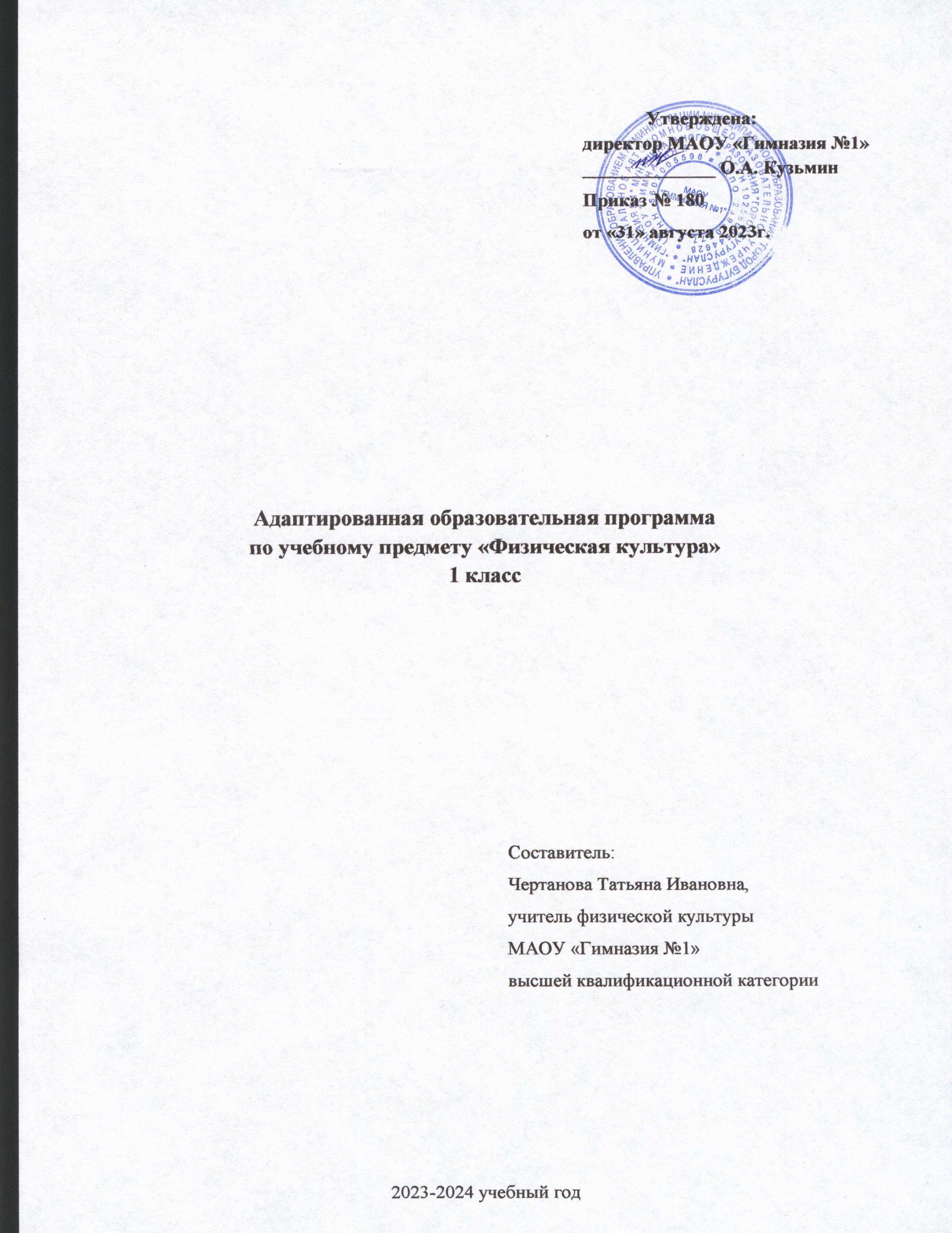 Пояснительная запискаАдаптированная образовательная программа по учебному предмету «Физическая культура» разработана в соответствии  с федеральным государственным образовательным стандартом  начального общего образования обучающихся с ОВЗ (Приказ Министерства образования  и науки РФ от 19 декабря 2014г. №1598 «Об утверждении федерального государственного образовательного стандарта начального общего образования  обучающихся с ограниченными возможностями здоровья»),  ФАОП НОО (часть 6 статьи 12 Федерального закона об образовании) и согласно методическим рекомендациям по введению федеральных адаптированных основных общеобразовательных программ. АОП  предназначается для учащегося начальной школы. Статус: «Ребенок с ограниченными возможностями здоровья». Основной диагноз - «Внепеченочная портальная гипертензия».Настоящая программа  в целях и задачах соотносится с Государственным стандартом и концепцией образования, но по своему содержательному наполнению, ориентируется на медицинские показатели здоровья конкретного ребенка. Целью образования по физической культуре в начальной школе является формирование у учащихся основ здорового образа жизни, активной творческой самостоятельности в проведении разнообразных форм занятий физическими упражнениями. Достижение данной цели обеспечивается ориентацией учебного предмета на укрепление и сохранение здоровья школьников, приобретение ими знаний и способов самостоятельной деятельности, развитие физических качеств и освоение физических упражнений оздоровительной, спортивной и прикладно-ориентированной направленности.Развивающая ориентация учебного предмета «Физическая культура» заключается в формировании у младших школьников необходимого и достаточного физического здоровья, уровня развития физических качеств и обучения физическим упражнениям разной функциональной направленности. Существенным достижением такой ориентации является постепенное вовлечение обучающихся в здоровый образ жизни за счёт овладения ими знаниями и умениями по организации самостоятельных занятий подвижными играми, коррекционной, дыхательной и зрительной гимнастикой, проведения физкультминуток и утренней зарядки, закаливающих процедур, наблюдений за физическим развитием и физической подготовленностью.Воспитывающее значение учебного предмета раскрывается в приобщении обучающихся к истории и традициям физической культуры и спорта народов России, формировании интереса к регулярным занятиям физической культурой и спортом, осознании роли занятий физической культурой в укреплении здоровья, организации активного отдыха и досуга. В процессе обучения у обучающихся активно формируются положительные навыки и способы поведения, общения и взаимодействия со сверстниками и учителями, оценивания своих действий и поступков в процессе совместной коллективной деятельности.Создание специальных образовательных условий для детей с ограниченными возможностями здоровья на уровне начального общего образования. Особенности обучения детей с ограниченными возможностями здоровья (внепеченочная портальная гипертензия).Внепечёночная портальная гипертензия развивается в результате порока развития или тромбоза воротной вены. Воротная вена - это кровеносный сосуд, который переносит кровь из желудочно-кишечного тракта, желчного пузыря, поджелудочной железы и селезенки в печень. В исследованиях учёных есть такие сведения, что умеренные физические нагрузки повышают портальное давление и, следовательно, могут повышать риск кровотечения из варикозно расширенных вен у пациентов с варикозно расширенными вен пищевода. Эти данные свидетельствуют о том, что пациентов с портальной гипертензией следует информировать о потенциальных рисках во время физических упражнений.Больным с портальной гипертензией противопоказаны физические нагрузки.Данная программа содержит учебный материал, подобранный с учетом дефектов данного ребёнка.  Она создавалась с учётом того, что система физического воспитания, объединяющая урочные формы занятий физическими упражнениями, должна создавать максимально благоприятные условия для раскрытия и развития не только физических, но и духовных способностей ребёнка, его самоопределения.Место учебного предмета «Физическая культура» в учебном планеВ 1 классе на изучение предмета отводится 2 часа в неделю, суммарно 66 часов.Содержание учебного предметаЗнания о физической культуре. Понятие «физическая культура» как занятия физическими упражнениями и спортом по укреплению здоровья, физическому развитию и физической подготовке. Связь физических упражнений с движениями животных и трудовыми действиями древних людей.Способы самостоятельной деятельности. Режим дня и правила его составления и соблюдения. Физическое совершенствование. Оздоровительная физическая культура. Гигиена человека и требования к проведению гигиенических процедур. Осанка и комплексы упражнений для правильного её развития. Физические упражнения для физкультминуток и утренней зарядки.Спортивно-оздоровительная физическая культура. Правила поведения на уроках физической культуры, подбора одежды для занятий в спортивном зале и на открытом воздухе.Гимнастика с основами акробатики. Исходные положения в физических упражнениях: стойки, упоры, седы, положения лёжа. Строевые упражнения: построение и перестроение в одну и две шеренги, стоя на месте; повороты направо и налево; передвижение в колонне по одному с равномерной скоростью.Гимнастические упражнения: стилизованные способы передвижения ходьбой и бегом; упражнения гимнастическим мячом и гимнастической скакалкой; стилизованные гимнастические прыжки. Акробатические упражнения: подъём туловища из положения лёжа на спине и животе; подъём ног из положения лёжа на животе; сгибание рук в положении упор лёжа; прыжки в группировке, толчком двумя ногами; прыжки в упоре на руки, толчком двумя ногами.Лыжная подготовка. Переноска лыж к месту занятия. Основная стойка лыжника. Передвижение на лыжах ступающим шагом (без палок). Передвижение на лыжах скользящим шагом (без палок).Лёгкая атлетика. Равномерная ходьба и равномерный бег. Прыжки в длину и высоту с места толчком двумя ногами, в высоту с прямого разбега.Подвижные и спортивные игры. Считалки для самостоятельной организации подвижных игр. Прикладно-ориентированная физическая культура. Развитие основных физических качеств средствами спортивных и подвижных игр. Подготовка к выполнению нормативных требований комплекса ГТО.Планируемые образовательные стандартыЛичностные результатыЛичностные результаты освоения учебного предмета «Физическая культура» на уровне начального общего образования достигаются в единстве учебной и воспитательной деятельности организации в соответствии с традиционными российскими социокультурными и духовно-нравственными ценностями, принятыми в обществе правилами и нормами поведения и способствуют процессам самопознания, самовоспитания и саморазвития, формирования внутренней позиции личности.В результате изучения физической культуры на уровне начального общего образования у обучающегося будут сформированы следующие личностные результаты:становление ценностного отношения к истории и развитию физической культуры народов России, осознание её связи с трудовой деятельностью и укреплением здоровья человека;формирование нравственно-этических норм поведения и правил межличностного общения во время подвижных игр и спортивных соревнований, выполнения совместных учебных заданий;проявление уважительного отношения к соперникам во время соревновательной деятельности, стремление оказывать первую помощь при травмах и ушибах;уважительное отношение к содержанию национальных подвижных игр, этнокультурным формам и видам соревновательной деятельности;стремление к формированию культуры здоровья, соблюдению правил здорового образа жизни;проявление интереса к исследованию индивидуальных особенностей физического развития и физической подготовленности, влияния занятий физической культурой и спортом на их показатели.Метапредметные результатыК концу обучения в 1 классе у обучающегося будут сформированы следующие универсальные учебные действия.Познавательные универсальные учебные действия:находить общие и отличительные признаки в передвижениях человека и животных;устанавливать связь между бытовыми движениями древних людей и физическими упражнениями из современных видов спорта;сравнивать способы передвижения ходьбой и бегом, находить между ними общие и отличительные признаки;выявлять признаки правильной и неправильной осанки, приводить возможные причины её нарушений.Коммуникативные универсальные учебные действия:воспроизводить названия разучиваемых физических упражнений и их исходные положения;высказывать мнение о положительном влиянии занятий физической культурой, оценивать влияние гигиенических процедур на укрепление здоровья;управлять эмоциями во время занятий физической культурой и проведения подвижных игр, соблюдать правила поведения и положительно относиться к замечаниям других учащихся и учителя;обсуждать правила проведения подвижных игр, обосновывать объективность определения победителей.Регулятивные универсальные учебные действия:выполнять комплексы физкультминуток, утренней зарядки, упражнений по профилактике нарушения и коррекции осанки;выполнять учебные задания по обучению новым физическим упражнениям и развитию физических качеств;проявлять уважительное отношение к участникам совместной игровой и соревновательной деятельности.Предметные результатыК концу обучения в 1 классе обучающийся достигнет следующих предметных результатов по отдельным темам программы по физической культуре:приводить примеры основных дневных дел и их распределение в индивидуальном режиме дня;соблюдать правила поведения на уроках физической культурой, приводить примеры подбора одежды для самостоятельных занятий;выполнять упражнения утренней зарядки и физкультминуток;анализировать причины нарушения осанки и демонстрировать упражнения по профилактике её нарушения;демонстрировать построение и перестроение из одной шеренги в две и в колонну по одному;выполнять ходьбу и бег с равномерной и изменяющейся скоростью передвижения;демонстрировать передвижения стилизованным гимнастическим шагом и бегом, прыжки на месте с поворотами в разные стороны и в длину толчком двумя ногами;передвигаться на лыжах ступающим и скользящим шагом (без палок);играть в подвижные игры с общеразвивающей направленностью.Критерии оценки на уроках физической культуры учащихся СМГ (см. Приложение).ПОУРОЧНОЕ ПЛАНИРОВАНИЕ для 1 классаПриложение Критерии оценки на уроках физической культуры учащихся СМГ      Адаптированная образовательная программа  для обучающихся с НОДА разработаны критерии оценивания с возможными физическими особенностями для осуществления текущего и промежуточного контроля.     При выставлении отметки  по физической культуре учитывается прилежание, усердие в работе над собой и выполнение  всех рекомендаций учителя физической культуры. Учащиеся,  отнесенные по состоянию здоровья к специальной медицинской группе,  аттестовываются  по результатам выполнения требований учебных программ по СМГ.Обучающихся в СМГ необходимо оценивать их успехи в формировании навыков здорового образа жизни и рационального двигательного режима.     Итоговая отметка выставляется с учетом теоретических и практических занятий, а также с учетом динамики физической подготовленности и прилежания.     Положительная отметка должна быть выставлена также обучающемуся, который не продемонстрировал существенных сдвигов в формировании навыков, умений и развитии физических качеств, но регулярно посещал занятия, старательно выполнял задания учителя, овладел доступными ему навыками. №п/пТема урокаКоли-чество часов Дата изуче-нияУчебные действия для учащегося данной программыЗнания о физической культуреЗнания о физической культуреЗнания о физической культуреЗнания о физической культуреЗнания о физической культуре1Что понимается под физической культурой. Вводный инструктаж.1Что понимается под физической культурой. Вводный инструктаж.Гимнастика с основами акробатикиГимнастика с основами акробатикиГимнастика с основами акробатикиГимнастика с основами акробатикиГимнастика с основами акробатики2Правила поведения на уроках физической культуры. Исходные положения в физических упражнениях.1Правила поведения на уроках физической культуры. Исходные положения в физических упражнениях.3Строевые упражнения и организующие команды, построения в шеренге, колонне по одному.1Строевые упражнения и организующие команды, построения в шеренге, колонне по одному.4Строевые упражнения: построения, перестроения, повороты на месте. Передвижения с равномерной скоростью.1Строевые упражнения: построения, перестроения, повороты на месте. Передвижения с равномерной скоростью.Лёгкая атлетикаЛёгкая атлетикаЛёгкая атлетикаЛёгкая атлетикаЛёгкая атлетика5Равномерное передвижение в ходьбе и беге. Беговые упражнения1Равномерное передвижение в ходьбе и беге. Беговые упражнения6Равномерный бег в колонне в чередовании с равномерной ходьбой (по команде). Упражнения легкоатлета.1Равномерный бег в колонне в чередовании с равномерной ходьбой (по команде). 7Прыжок в длину с места. Знакомство с правилами его выполнения, выполнение фазы приземления.1Прыжок в длину с места. Знакомство с правилами его выполнения, выполнение фазы приземления – помощь учителю в организации урока.8Прыжок в длину с места. Выполнение фаз толчка, полёта, измерение после приземления.1Прыжок в длину с места. Выполнение фаз толчка, полёта, измерение после приземления - помощь учителю в организации урока.9Прыжок в длину с прямого разбега. Выполнение фаз разбега, толчка, приземления.1Прыжок в длину с прямого разбега. Выполнение фаз разбега, толчка, приземления – помощь учителю в организации урока.10Прыжок в высоту с прямого разбега. Выполнение основных фаз прыжка в высоту.1Прыжок в высоту с прямого разбега. Выполнение основных фаз прыжка в высоту – помощь учителю в организации урока.Прикладно-ориентированная физическая культураПрикладно-ориентированная физическая культураПрикладно-ориентированная физическая культураПрикладно-ориентированная физическая культураПрикладно-ориентированная физическая культура11Подготовка к выполнению нормативных требований ГТО. Бег 30 м с учётом времени.1Подготовка к выполнению нормативных требований ГТО. Бег 30 м с учётом времени - помощь в судействе.12Подготовка к выполнению нормативных требований ГТО. Челночный бег.1Подготовка к выполнению нормативных требований ГТО. Челночный бег- помощь в судействе. Гимнастика с основами акробатикиГимнастика с основами акробатикиГимнастика с основами акробатикиГимнастика с основами акробатикиГимнастика с основами акробатики13Осанка и комплексы упражнений для правильного её развития.1Осанка и комплексы упражнений для правильного её развития.14Передвижения  гимнастическим, приставным шагами. Группировки из различных положений.1Передвижения  гимнастическим, приставным шагами. Группировки из различных положений.15Гигиена человека и требования к проведению гигиенических процедур. Перекаты в группировке.1Гигиена человека и требования к проведению гигиенических процедур. Перекаты в группировке.16Гимнастические упражнения. Обучение подъёму туловища из положения лёжа на спине и животе.1Гимнастические упражнения. Обучение подъёму туловища из положения лёжа на спине и животе – знать технику.17Акробатические упражнения. Обучение подъёму ног из положения лёжа на животе.1Акробатические упражнения. Обучение подъёму ног из положения лёжа на животе – помощь учителю в оценке учащихся.18Акробатические упражнения. Разучивание прыжкам в группировках.1Акробатические упражнения. Разучивание прыжкам в группировках – помощь учителю в оценке учащихся.19Акробатические упражнения. Обучение сгибанию рук в упоре лёжа.1Акробатические упражнения. Обучение сгибанию рук в упоре лёжа – помощь учителю в оценке учащихся.20Акробатические упражнения. Разучивание прыжка в упоре на руках.1Акробатические упражнения. Разучивание прыжка в упоре на руках – помощь учителю в организации урока.21Физические упражнения для утренней зарядки и физкультминуток.1Физические упражнения для утренней зарядки и физкультминуток.22Упражнения с гимнастической скакалкой. Упражнения на развитие гибкости и координации движений.1Упражнения с гимнастической скакалкой. Упражнения на развитие координации движений.Прикладно-ориентированная физическая культураПрикладно-ориентированная физическая культураПрикладно-ориентированная физическая культураПрикладно-ориентированная физическая культураПрикладно-ориентированная физическая культура23Подготовка к выполнению нормативных требований ГТО. Упражнения на развитие гибкости из положения сидя.1Подготовка к соревнованиям по комплексу ГТО. Упражнения на гибкость – помощь учителю в судействе.Подвижные и спортивные игрыПодвижные и спортивные игрыПодвижные и спортивные игрыПодвижные и спортивные игрыПодвижные и спортивные игры24Подвижные игры с основами баскетбола. Стойки, передвижения игрока.1Подвижные игры с основами баскетбола. Стойки, передвижения игрока.25Подвижные игры с основами баскетбола. Передача и ловля мяча на месте.1Подвижные игры с основами баскетбола. Передача и ловля мяча на месте.26Подвижные игры с основами баскетбола. Ведение мяча на месте двумя руками.1Подвижные игры с основами баскетбола. Ведение мяча на месте двумя руками.27Подвижные игры с основами баскетбола. Ведение мяча на месте левой, правой руками.1Подвижные игры с основами баскетбола. Ведение мяча на месте левой, правой руками.28Подвижные игры с основами баскетбола. Ведение мяча в шаге по прямой и с остановками.1Подвижные игры с основами баскетбола. Ведение мяча в шаге по прямой и с остановками.29Подвижные игры с основами баскетбола. Передача мяча с отскоком от пола. 1Подвижные игры с основами баскетбола. Передача мяча с отскоком от пола. 30Подвижные игры с основами баскетбола. Броски мяча снизу в баскетбольную корзину.1Подвижные игры с основами баскетбола. Броски мяча снизу в баскетбольную корзину.31Подвижные игры с основами баскетбола. Броски мяча от груди в баскетбольную корзину.1Подвижные игры с основами баскетбола. Броски мяча от груди в баскетбольную корзину.32Подвижные игры с основами баскетбола. Ведение мяча одной рукой, броски его в корзину двумя руками с места.1Подвижные игры с основами баскетбола. Ведение мяча одной рукой, броски его в корзину двумя руками с места.Способы самостоятельной деятельностиСпособы самостоятельной деятельностиСпособы самостоятельной деятельностиСпособы самостоятельной деятельностиСпособы самостоятельной деятельности33Режим дня, правила его составления и соблюдения.1Режим дня, правила его составления и соблюдения.Лыжная подготовкаЛыжная подготовкаЛыжная подготовкаЛыжная подготовкаЛыжная подготовка34Строевые команды в лыжной подготовке. Основная стойка, переноска лыж.1Строевые команды в лыжной подготовке. Основная стойка, переноска лыж - знать технику.35Передвижения на лыжах ступающим шагом (без палок).1Передвижения на лыжах ступающим шагом (без палок) - знать технику.36Передвижения на лыжах ступающим шагом без подъёмов и спусков.1Передвижения на лыжах ступающим шагом без подъёмов и спусков - знать технику.37Передвижения на лыжах ступающим шагом. Повороты на лыжах переступанием.1Передвижения на лыжах ступающим шагом. Повороты на лыжах переступанием - знать технику.38Передвижения на лыжах скользящим шагом (без палок).1Передвижения на лыжах скользящим шагом (без палок) - знать технику.39Передвижения на лыжах ступающим и скользящим шагами по учебной лыжне.1Передвижения на лыжах ступающим и скользящим шагами по учебной лыжне - знать технику.40Передвижения на лыжах ступающим и скользящим шагами в зависимости от рельефа лыжни.1Передвижения на лыжах ступающим и скользящим шагами в зависимости от рельефа лыжни - знать технику.41Передвижения на лыжах ступающим и скользящим шагами, с поворотами.1Передвижения на лыжах ступающим и скользящим шагами, с поворотами - знать технику.42Передвижения на лыжах скользящим шагом по прямой дистанции.1Передвижения на лыжах скользящим шагом по прямой дистанции - знать технику.43Передвижения на лыжах скользящим шагом в равномерном темпе.1Передвижения на лыжах скользящим шагом в равномерном темпе - знать технику.44Строевые команды в лыжной подготовке. Основная стойка, переноска лыж.1Строевые команды в лыжной подготовке. Основная стойка, переноска лыж.Прикладно-ориентированная физическая культураПрикладно-ориентированная физическая культураПрикладно-ориентированная физическая культураПрикладно-ориентированная физическая культураПрикладно-ориентированная физическая культура45Подготовка к выполнению нормативных требований ГТО. Общая физическая подготовка.1Подготовка к выполнению нормативных требований ГТО. Общая физическая подготовка - помощь учителю.46Подготовка к выполнению нормативных требований ГТО. Поднимание туловища из положения лёжа.1Подготовка к выполнению нормативных требований ГТО. Поднимание туловища из положения лёжа – помощь в судействе.47Подготовка к выполнению нормативных требований ГТО. Силовые упражнения.1Подготовка к выполнению нормативных требований ГТО. Силовые упражнения – помощь в судействе.48Подготовка к выполнению нормативных требований ГТО. Челночный бег.1Подготовка к выполнению нормативных требований ГТО. Челночный бег – помощь в судействе.49Подготовка к выполнению нормативных требований ГТО. Бег на короткие дистанции (30м).1Подготовка к выполнению нормативных требований ГТО. Бег на короткие дистанции (30м) – помощь в судействе.50Подготовка к выполнению нормативных требований ГТО. Бег на выносливость.1Подготовка к выполнению нормативных требований ГТО. Бег на выносливость – помощь в судействе.Подвижные и спортивные игрыПодвижные и спортивные игрыПодвижные и спортивные игрыПодвижные и спортивные игрыПодвижные и спортивные игры51Ведение футбольного мяча на месте, остановки мяча.1Ведение футбольного мяча на месте, остановки мяча.52Подвижные игры с основами футбола. Пас мяча внутренней стороной стопы.1Подвижные игры с основами футбола. Пас мяча внутренней стороной стопы.53Подвижные игры на основе футбола. Пас мяча внешней стороной стопы.1Подвижные игры на основе футбола. Пас мяча внешней стороной стопы.54Подвижные игры на основе футбола. Ведение мяча в движении и остановки его.1Подвижные игры на основе футбола. Ведение мяча в движении и остановки его.55Подвижные игры на основе пионербола. Передвижения, остановки игрока. 1Подвижные игры на основе пионербола. Передвижения, остановки игрока. 56Подвижные игры на основе пионербола. Подбрасывание и ловля мяча на месте и в движении.1Подвижные игры на основе пионербола. Подбрасывание и ловля мяча на месте и в движении.57Подвижные игры на основе пионербола. Упражнения с мячом.1Подвижные игры на основе пионербола. Упражнения с мячом.58Подвижные игры на основе пионербола. Передачи мяча от груди в парах.1Подвижные игры на основе пионербола. Передачи мяча от груди в парах.59Подвижные игры на основе пионербола. Набрасывание мяча, ловля и передача от груди.1Подвижные игры на основе пионербола. Набрасывание мяча, ловля и передача от груди.60Подвижные игры на основе пионербола. Передачи мяча от плеча, ловля его с выпадом одной ноги.1Подвижные игры на основе пионербола. Передачи мяча от плеча, ловля его с выпадом одной ноги.61Подвижные игры на основе пионербола. Передачи мяча в шеренгах, колоннах.1Подвижные игры на основе пионербола. Передачи мяча в шеренгах, колоннах.Лёгкая атлетикаЛёгкая атлетикаЛёгкая атлетикаЛёгкая атлетикаЛёгкая атлетика62Равномерное передвижение в ходьбе и беге. Бег с подскоками, с захлёстыванием голеней, с высоким подниманием бедра.1Равномерное передвижение в ходьбе и беге. Комплекс ОРУ.63Равномерный бег в чередовании с ходьбой. Ускорения с высокого старта.1Равномерный бег в чередовании с ходьбой. Ускорения с высокого старта - помощь учителю в организации урока.64Прыжок в длину с прямого разбега. Выполнение всех фаз прыжка способом «согнув ноги».1Прыжок в длину с прямого разбега. Выполнение всех фаз прыжка способом «согнув ноги» - помощь учителю в организации урока.65Прыжок в высоту с прямого разбега способом «перешагивание».1Прыжок в высоту с прямого разбега способом «перешагивание» - помощь учителю в организации урока.66Метание малого мяча в горизонтальную цель и на дальность.1Метание малого мяча в горизонтальную цель и на дальность - помощь учителю в организации урока. 